УКРАЇНАПОЧАЇВСЬКА  МІСЬКА  РАДАВИКОНАВЧИЙ КОМІТЕТР І Ш Е Н Н Явід   «    » грудня   2016  року                                                    № _____ проектПро погодження проекту Цільової Програмирозвитку місцевого самоврядування вПочаївській міській об’єднаній  територіальнійгромаді        З метою забезпечення розвитку місцевого самоврядування в Почаївській міській об’єднаній територіальній громаді та керуючись ч.1 п.2 ст. 52 Закону України « Про місцеве самоврядування в Україні» виконавчий комітет міської ради                                                                                              В и р і ш и в:Погодити проект Цільової Програми розвитку місцевого самоврядування в Почаївській міській об’єднаній територіальній громаді (додається).Винести даний проект Програми на затвердження чергової сесії Почаївської міської ради.Контроль за виконанням даного рішення покласти на заступника міського  голови Чубика А.В.Чубик А.В.Коношевська М.В.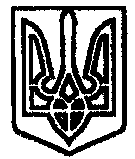 